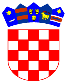   REPUBLIKA HRVATSKAVARAŽDINSKA  ŽUPANIJAOPĆINA VELIKI BUKOVECKLASA: 400-08/20-01/01URBROJ: 2186/028-03-21-11MB: 02676583OIB: 09571757651RKP oznaka: 31317Šifra općine: 558Razina: 22 i 23Razdjel: 000Šifra djelatnosti: 8411Žiro – račun: HR3723900011855800004BILJEŠKE UZ FINANCIJSKI IZVJEŠTAJ OBRAZAC PR- RAS za razdoblje od 01.01.2020.  do 31.12.2020. godinePRIHODI POSLOVANJAIz izvještaja je vidljivo kako su prihodi poslovanja AOP 001 ostvareni 109,0 % u odnosu na ostvarenje prethodne godine. Unutar pojedinih pozicija ima većih i manjih odstupanja u odnosu na izvještajno razdoblje prethodne godine.AOP 002 Prihodi od porezaUnutar podskupine poreza i prireza na dohodak (AOP 003) odstupanje bilježi:(AOP 004) porez i prirez na dohodak od nesamostalnog rada koji je u odnosu na prethodnu godinu smanjen za 9,7 % i iznosi 2.090.661 kn.(AOP 005) porez i prirez na dohodak od samostalnih djelatnosti bilježi povećanje za  72,9 % i iznosi 94.418 kn.(AOP 006) porez i prirez na dohodak od imovine i imovinskih prava bilježi smanjenje za 24,0 % i iznosi 25.675 kn.(AOP 007) porez i prirez na dohodak od kapitala bilježi smanjenje za 50,7 % i iznosi 16.793 kn.(AOP 009) porez i prirez na dohodak utvrđen u postupku nadzora za prethodne godine bilježi smanjenje za 59,8 % i iznosi 61.954 kn.Unutar podskupine poreza na robu i usluge (AOP 024) veće odstupanje bilježi: (AOP 026) porez na promet koji je u odnosu na prethodnu godinu manji  za 61,6 % a  iznosi 10.783 kn. Razlog smanjenju je manji promet poreza na potrošnju alkoholnih i bezalkoholnih pića.(AOP 028) porez na korištenje dobara ili izvođenje aktivnosti manji je za 13,9 % a  iznosi 62 kn. Razlog smanjenju je  ukinut porez na tvrtku. Naplata se odnosi na zaostala dugovanja.AOP 045 Pomoći iz inozemstva i od subjekata unutar općeg proračuna(AOP 055) tekuće pomoći proračunu iz drugih proračunaSredstva uplaćena tijekom 2020. godine iz državnog proračuna u iznosu od 111.491 kn  odnose se na isplate pomoći kao kompenzacijska mjera za fiskalne učinke izmjena u sustavu poreza na dohodak u visini razlike između prihoda od poreza na dohodak.Na navedenoj poziciji primljena su sredstava za financiranje troškova ogrjeva korisnicima zajamčene minimalne naknade koji se griju na drva na području Općine Veliki Bukovec u ukupnom iznosu od 10.500 kn.(AOP 066) pomoći temeljem prijenosa EU sredstava primljena je  kapitalna pomoć od Ministarstva graditeljstva za rekonstrukciju NC 036 u iznosu od 364.026 kn.AOP 074 Prihodi od imovineUnutar podskupine prihoda (AOP 083) odstupanje bilježi:(AOP 084) prihod od naknada za koncesije manji  je za 43,40 % .Razlog manjem ostvarenju prihoda su manji zaostali prihodi s osnove koncesijskih naknada u izvještajnom razdoblju ove godine.(AOP 086) prihodi od naknada za korištenje nefinancijske imovine, gdje je zabilježeno povećanje  od 13,8 % a razlog povećanju su ostvareni veći prihodi s osnove naknade za korištenje prostora elektrana (hidrorenta). AOP 105 Prihodi od upravnih i administrativnih pristojbi, pristojbi po posebnim propisima i naknadaUnutar podskupine prihoda upravne i administrativne pristojbe (AOP 106)  odstupanje bilježi:(AOP 108) županijske, gradske i općinske pristojbe i naknade koje  u odnosu na prethodnu godinu bilježe smanjenje  od 12,30 %.Razlog smanjenju je manja naplata s osnove grobne naknade.Unutar podskupine prihodi po posebnim propisima (AOP 111) odstupanje bilježi:(AOP 112) prihodi državne uprave bilježe smanjenje od 86,40 % u odnosu na prethodnu godinu.(AOP 113) prihodi vodnog gospodarstva bilježe smanjenje od 16,6 % radi manje naplate vodnog doprinosa Hrvatskih voda.(AOP 114) doprinosi za šume bilježe povećanje od  64,4 % radi većeg prometa šumskog doprinosa u izvještajnom razdoblju.Unutar podskupine komunalni doprinosi i naknade (AOP 119) odstupanje bilježi:(AOP 120) komunalni doprinosi, gdje je zabilježeno povećanje od 1.161,5 % radi većeg obračuna i  naplate po rješenjima.(AOP 121)  komunalne naknade, gdje je zabilježeno povećanje   od 3,4 %  radi veće naplate u izvještajnom razdoblju.AOP 123 Prihodi od prodaje proizvoda i robe te pruženih usluga i prihodi od donacijaU izvještajnom razdoblju bilježi se povećanje radi ostvarenih zaostalih prihoda s osnove zakupa poslovnog prostora odnosno prostora na kojem je postavljen bankomat.AOP 136 Prihodi od kazna, upravnih mjera i ostali prihodiUnutar podskupine kazne i uprave mjere (AOP 137) odstupanje bilježi:(AOP 146) ostale kazne u izvještajnom razdoblju bilježe indeks 0,0.U izvještajnom razdoblju prošle godine ostvareni su prihodi temeljem uplata po prekršajnom nalogu. Ove godine prihoda s iste osnove nije bilo.(AOP 147) ostali prihodi Prihod na temelju odluke o otpisu zastarjele obveze prema dobavljaču Dimnjak d.o.o. iznosi 250 kn.AOP 290 Prihodi od prodaje neproizvedene dugotrajne imovineU izvještajnom razdoblju bilježi se povećanje radi ostvarenog većeg prihoda od prodaje zemljišta u vl. općine.AOP 302 Prihodi od prodaje proizvedene dugotrajne imovineU izvještajnom razdoblju prošle godine ostvareni su veći prihodi s osnove prihoda od prodaje stanova s osnova mjesečne obročne uplate prodanih stanova -  2 (dva) stana sukladno odredbama ugovora o prodaji stanova na kojem postoji stanarsko pravo, umanjeno za 55% povrata sredstava u državni proračun.  Pošto se u ovoj godini vrši uplata za 1  (jedan) stan došlo je do iskazanog smanjenja.B) RASHODI POSLOVANJAAOP 149 Rashodi za zaposleneOvi rashodi izvršeni su u iznosu od 624.306 kn ili 110,5 % u odnosu na ostvarenje prethodne godine. Obuhvaćaju plaće za redovan rad dužnosnika, službenika i namještenika. U izvještajnom razdoblju došlo je do  povećanja iznosa plaća zbog zapošljavanja novog namještenika – komunalnog radnika koji je primljen u radni odnos prije prestanaka radnog odnosa namještenika koji je ostvario pravo na mirovinu. AOP 160 Materijalni rashodiUnutar podskupne rashoda naknade troškova zaposlenima (AOP 161) odstupanje bilježi:(AOP 161) naknade troškova zaposlenima izvršene su u iznosu od 32.023 kn  ili 83,8 % u odnosu na ostvarenje prethodne godine.(AOP 162) službena putovanja izvršena su u iznosu od 12.904 kn ili 93,5 % u odnosu na ostvarenje prethodne godine.(AOP 163) naknade za prijevoz, za rad na terenu i odvojeni život izvršene su u iznosu od 18.419 kn ili 95,4 % u odnosu na ostvarenje prethodne godine.(AOP 164) stručno usavršavanje zaposlenika u iznosu od 700 kn ili 13,8 % u odnosu na ostvarenje prethodne godine.Unutar podskupine rashoda za materijal i energiju (AOP 166) odstupanje bilježi:(AOP 167) uredski materijal i ostali materijalni rashodi izvršeni su u iznosu od 31.964 kn ili 96,9 % u odnosu na ostvarenje prethodne godine. Zbog smanjenja rashoda za nabavu uredskog materijala došlo je do manjeg smanjenja u izvještajnom razdoblju.(AOP 170) materijal i dijelovi za tekuće i investicijsko održavanje izvršeni su u iznosu od 38.023  kn ili 103,6 % u odnosu na ostvarenje prethodne godine.Zbog povećanja rashoda za materijal i dijelove za tekuće i investicijsko održavanje došlo je do povećanja u izvještajnom razdoblju.(AOP 171) sitni inventar i auto gume izvršeni su u iznosu od 4.149 kn ili 51,1 %  u odnosu na ostvarenje prethodne godine.Razlog smanjenju je manja nabava sitnog inventara u izvještajnom razdoblju ove godine.Unutar podskupine rashoda za usluge (AOP 174) odstupanje bilježi:(AOP 175) rashodi za  usluge telefona, pošte i prijevoza izvršeni su u iznosu od 21.188 kn ili 91,3  % u odnosu na ostvarenje prethodne godine.Radi manjih troškova za usluge poštarine u izvještajnom razdoblju došlo je do iskazanog smanjenja. (AOP 177) rashodi za usluge promidžbe i informiranja izvršeni su u iznosu od 99.361 kn ili 85,2 % u odnosu na ostvarenje prethodne godine.Zbog manjih troškova elektronskih medija i ostalih usluga promidžbe i informiranja došlo je do iskazanog smanjenja.(AOP 180) rashodi za zdravstvene i veterinarske usluge izvršeni su u iznosu od 14.968 kn ili 43,2 % u odnosu na ostvarenje prethodne godine.Do smanjenja  je došlo jer u izvještajnom razdoblju nije bilo troškova vezano za zbrinjavanje napuštenih životinja.(AOP 181) rashodi za intelektualne i osobne usluge izvršeni su u iznosu od 289.134 kn ili 107,4 % u odnosu na ostvarenje prethodne godine.Do povećanja je došlo zbog povećanja rashoda za usluge, prvenstveno za ostale intelektualne usluge i usluge odvjetnika i pravnog savjetovanja te radi isplate po ugovorima o djelu. (AOP 183) rashodi za ostale usluge izvršeni su u iznosu od 71.140 kn ili 140,1 % u odnosu na ostvarenje prethodne godine.Do iskaznog povećanja u izvještajnom razdoblju je došlo radi   nastalih većih troškova ostalih nespomenutih usluga (naplata 1 % prihoda od poreza i prireza na dohodak) te većih rashoda za refundaciju troškova plaće za poljoprivredno-komunalno gospodarstvo.Unutar podskupine ostalih nespomenutih rashoda (AOP 185) odstupanje bilježi:(AOP 186) naknade za rad predstavničkih i izvršnih tijela, povjerenstava i slično izvršene su u iznosu od 40.736 kn ili 114,6 % u odnosu na ostvarenje prethodne godine.Radi više održanih sjednica  općinskog vijeća Općine Veliki Bukovec u izvještajnom razdoblju ove godine bilježi se povećanje isplaćenih naknada.(AOP 188) rashodi za reprezentaciju izvršeni su u iznosu od 6.812 kn ili 11,8 % u odnosu na ostvarenje prethodne godine.Razlog smanjenja rashoda reprezentacije rezultat je epidemiološke situacije te poštivanja epidemioloških mjera zabrane održavanja javnih događanja i okupljanja. (AOP 189) rashodi za članarine i norme izvršeni su u iznosu od 46.637 kn ili 110,5 % u odnosu ostvarenje prethodne godine.U izvještajnom razdoblju troškovi su povećani radi sufinanciranja članarine za LAG – Izvor Ludbreg.(AOP 192) ostali nespomenuti rashodi poslovanja izvršeni su u iznosu od 9.522 kn ili 66,7 % u odnosu na ostvarenje prethodne godine.AOP 193  Financijski rashodiDo povećanja je došlo radi povećanih troškova usluga banaka i platnog prometa. AOP 221 Pomoći dane u inozemstvo i unutar općeg proračunaUnutar podskupine rashoda pomoći unutar općeg proračuna (AOP 228) odstupanje bilježi:(AOP 230) rashodi za kapitalne pomoći unutar općeg proračuna prošle godine izvršeni su u iznosu od 50.000 kn radi sufinanciranja projekta Biciklističko-pješački put Bukovec kao kapitalna pomoć županijskom proračunu.Unutar podskupine rashoda pomoći proračunskim korisnicima drugih proračuna (AOP 231) odstupanje bilježi:(AOP 232) rashodi za tekuće pomoći proračunskim korisnicima drugih proračuna  izvršeni suu iznosu od 302.362 kn ili 91,4 % u odnosu na ostvarenje prethodne godine radi manjih troškova organizacije predškolskog odgoja u dječjem vrtiću „Krijesnica“ Podružnica Veliki Bukovec.AOP 246 Naknade građanima i kućanstvima na temelju osiguranja i druge naknadeUnutar podskupine rashoda ostale naknade građanima i kućanstvima iz proračuna (AOP 253) odstupanje bilježi:(AOP 254)  naknade građanima i kućanstvima u novcu izvršene su u iznosu od 157.300 kn ili 132,1 %. U tekućem razdoblju bilježi se povećanje rashoda radi dodjele jednokratne novčane pomoći učenicima srednjih škola s područja općine Veliki Bukovec koja se ove godine isplaćivala prvi put. (AOP 255) naknade građanima i kućanstvima u naravi izvršene su u iznosu od 131.456  kn ili 67,9 % u odnosu na ostvarenje prethodne godine.Radi manjeg broja djece koja pohađaju vrtiće izvan općine došlo je do iskaznog smanjenja rashoda. AOP 257 Ostali rashodiUnutar podskupine tekuće donacije (AOP 258) odstupanje bilježe: (AOP 259) tekuće donacije izvršene su u iznosu od 374.942 kn ili 91,7 % u odnosu na ostvarenje prethodne godine.U tekućem razdoblju  bilježi se  smanjenje zbog manje isplaćenih donacija.(AOP 260) tekuće donacije u naravi ove godine izvršene su u iznosu od 7.230 kn.Unutar podskupine kapitalne donacije (AOP 262) odstupanje bilježe:(AOP 264) kapitalne donacije građanima i kućanstvima izvršene su u iznosu 150.000 kn.Temeljem „Programa mjera za poticanje rješavanja stambenog pitanja mladih obitelji“ tri mlade obitelji ostvarile su pravo na dodjelu financijske pomoći za troškove kupnje nekretnine – obiteljske kuće na području Općine Veliki Bukovec.AOP 354 Rashodi za nabavu proizvedene dugotrajne imovineUnutar podskupine građevinski objekti (AOP 355) odstupanje bilježi:(AOP 357) rashodi za poslovne objekte u iznosu od 399.382 kn odnosi se na radove na zgradi  Osnovne škole Veliki Bukovec.(AOP 358) rashodi za ceste, željeznice i ostali prometni objekti.U izvještajnom razdoblju ove godine nije bilo rashoda za ceste, željeznice i ostalih prometnih objekata.(AOP 367) rashodi za uređaje, strojeve i opremu za ostale namjene izvršeni su  u iznosu od 163.127 kn ili 48,3  %  radi smanjene nabave u izvještajnom razdoblju.Unutar podskupine postrojenja i oprema (AOP 360) odstupanje bilježi:(AOP 361) rashodi za uredsku opremu i namještaj u iznosu od 31.390 odnosi se na nabavu stolica i računala.(AOP 362) rashodi za komunikacijsku opremu – u izvještajnom razdoblju ove godine nije bilorashoda za nabavu komunikacijske opreme.(AOP 365) rashodi za instrumente, uređaje i strojeve izvršeni su u iznosu od 3.200 kn ili 258,7 %. (AOP 367) rashodi za uređaje, strojeve i opremu za ostale namjene izvršeni su u iznosu od 163.127 kn ili 48,3 %.Unutar podskupine prijevozna sredstva (AOP 369) odstupanje bilježi:(AOP 370) prijevozna sredstva u cestovnom prometu u iznosu od 3.180 odnosi se na nabavu dva bicikla koja će koristiti djelatnice zaposlene za obavljanje poslova u okviru projekta „Zaželi Ludbreg“.      Unutar podskupine nematerijalna proizvedena imovina (AOP 382) odstupanje bilježi:(AOP 385) rashodi za umjetnička, literarna i znanstvena djela u iznosu od 131.250 kn a odnosi se na rashode za izradu dokumenta prostornog uređenja (prostornog plana općine) u iznosu od 93.750 kn  i izradu projekta Strategije ukupnog razvoja 2020.-2030. u iznosu od 37.500 kn.AOP 474 Primici od zaduživanjaUnutar podskupine primljeni krediti i zajmovi od kreditnih i ostalih financijskih institucija izvana javnog sektora (AOP 485) odstupanje bilježi:(AOP 486) primljeni krediti od tuzemnih kreditnih institucija izvan javnog sektora -  399.382 kn.AOP 570 Izdaci za dionice i udjele u glavniciU izvještajnom razdoblju ove godine nije bilo izdataka za kupnju dionica.BILJEŠKE UZ BILANCUza razdoblje od 01.01.2020.  do 31.12.2020. godine1. AOP 002 NEFINANCIJSKA IMOVINAAOP 011 – Ceste, željeznice i ostali prometni objektiRačun 0213Stanje 01.01.2020.=3.991.124 knStanje 31.12.2020.=3.941.624 knIzvršeno je usklađivanje s analitičkim podacima. AOP 012 – Ostali građevinski objektiRačun 0214Stanje 01.01.2020. =2.528.859 knStanje 31.12.2020. =2.784.875 knZa modernizaciju centra naselja u Velikom Bukovcu utrošeno je 194.237 kn.Za elektroinstalacije na odbojkaškom igralištu u Dubovici utrošeno je 61.781 kn.AOP 015 - Uredska oprema i namještajRačun: 0221 Stanje 01.01.2020. =195.309 knStanje 31.12.2020. =226.699 knPovećanje se odnosi na nabavu računala u vrijednosti od  6.527 kn i nabavu stolica u vrijednosti od 24.862 kn.AOP 019 – instrumenti, uređaji i strojeviRačun 0225Stanje 01.01.2020. =13.136 knStanje 31.12.2020. =  6.837 knNabavljen je visokotlačni perač u iznosu od 3.200 kn i izvršena je korekcija početnog stanja – usklađivanje s analitičkim podacima. AOP 021 – uređaji, strojevi i oprema za ostale namjeneRačun 0227Stanje 01.01.2020. = 457.841 knStanje 31.12.2020. = 601.069 knPovećanje u 2020. godini iznosi 143.228 kn.nabavljena je oprema za dječje igralište 90.650 knsudoper – društveni dom u Dubovici 8.160 knradni stol za perilicu – društveni dom u Dubovici 7.180 knperilica – društveni dom u Velikom Bukovcu 8.239 knradni stol za perilicu – društveni dom u Velikom Bukovcu 4.910 kninox križ – grobna kuća – groblje Veliki Bukovec 5.100 kntrimer – čistač šikare 6.888 knkosilica – 32.000 knIz poslovnih knjiga radi krađe isknjižen je trimer i motorne škare.Radi prodaje isknjižena je motorna kosilica.AOP 025 – prijevozna sredstva u cestovnom prometuRačun 0231Stanje 01.01.2020. =80.625 knStanje 31.12.2020. =83.805 knPovećanje u iznosu od 3.180 kn odnosi AOP 044 – ostala nematerijalna proizvedena imovinaRačun: 0264Stanje 01.01.2020. =237.629 knStanje 31.12.2020. =0,00 knOstala nematerijalna proizvedena imovina – račun 0264 iznos: 237.629 kn – imovina je isknjižena iz poslovnih knjiga na temelju Odluke o otpisu nematerijalne proizvedene imovine.AOP 049 – Sitni inventar u uporabiRačun 042 Stanje: 01.01.2020. = 54.671 knStanje: 31.12.2020. = 57.151 knAOP 052 – građevinski objekti u pripremiRačun 051Stanje 01.01.2020. =304.994 knStanje 31.12.2020. =422.632 knGrađevinski objekti u pripremi  - račun 05119 iznos: 304.994 – imovina je isknjižena iz poslovnih knjiga prije dovršenja izgradnje na temelju Odluke o otpisu imovine u pripremi.Povećanje u iznosu od 399.382 kn odnosi se na radove na zgradi  Osnovne škole Veliki Bukovec.Za projekt Malonogometnog igrališta u Kapeli Podravskoj utrošeno je 23.250 kn.AOP 056 – Ostala nematerijalna proizvedena imovina u pripremiRačun 055Stanje 01.01.2020. =20.496 knStanje 31.12.2020. =180.750 knOstala nematerijalna proizvedena imovina u pripremi – račun 05511 iznos: 20.496 – isknjiženo iz poslovnih knjiga na temelju Odluke o otpisu imovine u pripremi.Povećanje u iznosu od 37.500 kn odnosi se na izradu Projekta Strategije ukupnog razvoja. Za izradu III izmjena i dopuna prostornog plana općine utrošeno je 93.750 kn.ISPRAVAK VRIJEDNOSTI:AOP 013 – Ispravak vrijednosti građevinskih objekata	02921 = stanje na dan 01.01.2020. =2.939.704 kn02921 = stanje na dan 31.12.2020. =2.705.177 knAOP 023 - Ispravak vrijednosti postrojenja i opreme	02922 = stanje na dan 01.01.2020.   = 451.545 kn	02922 = stanje na dan 31.12.2020.   = 450.388 knAOP 029 - Ispravak vrijednosti prijevoznih sredstava	02922 = stanje na dan 01.01.2020.   =  34.937 kn	02922 = stanje na dan 31.12.2020.   =  51.126 knAOP 045 – Ispravak vrijednosti nematerijalne proizvedene imovine	02926= stanje na dan 01.01.2020. = 168.254           02926= stanje na dan  31.12.2020. = 160.5742. AOP 063 – FINANCIJSKA IMOVINAAOP 064 – Novac u banci i blagajniStanje novaca u banci i blagajni na dan 31.12.2020. godine iznosi 293.111 kn (novac na žiro-računu kod tuzemnih poslovnih banka 293.029 kn, novčana sredstva u blagajni 82 kn).AOP 129 – Dionice i udjeli u glavniciDionice i udjeli u glavnici  na dan 31.12.2020. iznose 2.783.300 kn. Povećanje u iznosu od 146.600 kn odnosi se na udio u temeljnom kapitalu komunalnog društva za gospodarenje otpadom.AOP 141 - Potraživanja za prihode poslovanja (AOP 142) – Račun 161 - potraživanja za poreze: =54.350(AOP 152) – Račun 164 -  potraživanja za prihode od imovine u ukupnom iznosu od =57.867 kn odnose se na: potraživanje za dane koncesije: 8.102 knpotraživanje za hidrorentu: = 49.315 knpotraživanje za naknadu za zadržavanje nezakonito izgrađenih građevina =450 kn(AOP 153) – Račun 165 - potraživanja za upravne i adm. pristojbe:=53.841 odnose se na:    	potraživanja za grobnu naknadu:=5.246 kn      	potraživanja za doprinose za šume:=49 kn  	potraživanje za komunalni doprinos: =82 kn      potraživanje za komunalnu naknadu: =48.464 kn	(AOP 154) – Račun 166 - potraživanja za prihode od prodaje proizvoda i robe te pruženih usluga u ukupnom iznosu od =400 kn odnose se na: potraživanje za zakup poslovnog prostora – prostor na kojem je postavljen  bankomat: =400 kn(AOP 157) – Račun 169 – ispravak vrijednosti potraživanja u ukupnom iznosu od 30.896 kn.Temeljem zakonskih odredbi napravljen je ispravak vrijednosti potraživanja.Provedena su knjiženja 96/169.AOP 158 – Potraživanja od prodaje nefinancijske imovine        	 (AOP 160) – Račun 17 – potraživanja od prodaje nefinancijske imovine  u 		 ukupnom iznosu od =8.332 kn odnose se na:	  potraživanja od prodaje proizvedene dugotrajne imovine: =8.332 kn.AOP 169 - OBVEZE	Obveze u ukupnom iznosu od =620.563 knodnose se na:(AOP 171) - obveze za zaposlene: =43.386 kn(AOP 172) – obveze za materijalne rashode: =47.252 kn(AOP 173) – obveze za financijske rashode: =1.552 kn(AOP 177) – obveze za subvencije: =9.926 kn	(AOP 178) – obveze za naknade građanima i kućanstvima: =700 kn            (AOP 179) – obveze za kazne, naknade šteta i kapitalne pomoći: =474 kn	(AOP 180) – ostale tekuće obveze: =117.891 kn(AOP 198) – obveze za kredite i zajmove: =399.382 knBILJEŠKE UZ OBRAZAC OBVEZE za razdoblje od 01.01.2020.  do 31.12.2020. godineAOP 001 Stanje obveza iskazno na dan 01.01.2020. godine iznosi 216.289 kn. AOP 036 Stanje obveza na kraju izvještajnog razdoblja iznosi 620.563 kn a odnosi se na dospjele obveze u iznosu od 8.713 kn i nedospjele obveze u iznosu od 611.849 kn.AOP 037 – Stanje dospjelih obveza u iznosu od 8.713 kn odnosi se na:232 – Obveze za materijalne rashode u iznosu od ……………..5.955 kn237 – Obveze za naknade građanima i kućanstvima …………….700 kn238 – Obveze za kazne, naknade šteta i kapitalne pomoći……….474 kn239 – Ostale tekuće obveze……………………………………...1.584 knAOP 090 – Stanje nedospjelih obveza u iznosu od 611.849 kn odnosi se na:231 – Obveze za zaposlene u iznosu od ………………………. …. 47.560 kn232 – Obveze za materijalne rashode u iznosu od …………….  ….38.706 kn234 – Obveze za financijske rashode ……………………………….1.552  kn235 - Obveze za subvencije……………………………………….....9.926  kn239 – Ostale tekuće obveze u iznosu od …………………………..114.723 kn  26 - Obveze za financijsku imovinu…………………………….. 399.382 knBILJEŠKE UZ OBRAZAC P-VRIOza razdoblje 01.01.2020. do 31.12. 2020. godineIzvještaj Promjene u vrijednosti imovine i obveza – P-VRIO za razdoblje od 01.01.2020. godine do 31.12.2020. godine obuhvaća promjene u vrijednosti i obujmu imovine AOP 018 u iznosu od 28.551  kn.Općina Veliki Bukovec je u obračunskom razdoblju imala promjene u obujmu imovine na:AOP 019 smanjenje za 25.001 kn a  odnosi se na smanjenje u obujmu dugotrajne imovine.AOP 026 smanjenje za 3.550 kn a odnosi se na otpis potraživanja s osnove komunalne naknade u iznosu od 1.290 kn i  grobne naknade u iznosu od 2.260 kn. Za navedena dugovanja nastupila je zastara. U Velikom Bukovcu 10.02.2021.Bilješke sastavila:						Načelnik Općine Veliki BukovecNevenka Martinković						Franjo VrbanićOstvareno u izvještajnom razdoblju prethodne godineOstvareno u izvještajnom razdoblju tekuće godineIndeks2.723.9142.411.73888,5Ostvareno u izvještajnom razdoblju prethodne godineOstvareno u izvještajnom razdoblju tekuće godineIndeks89.898486.017540,6Ostvareno u izvještajnom razdoblju prethodne godineOstvareno u izvještajnom razdoblju tekuće godineIndeks664.805699.080105,2Ostvareno u izvještajnom razdoblju prethodne godineOstvareno u izvještajnom razdoblju tekuće godineIndeks253.540470.840185,7Ostvareno u izvještajnom razdoblju prethodne godineOstvareno u izvještajnom razdoblju tekuće godineIndeks4.4005.200118,2Ostvareno u izvještajnom razdoblju prethodne godineOstvareno u izvještajnom razdoblju tekuće godineIndeks70025035,7Ostvareno u izvještajnom razdoblju prethodne godineOstvareno u izvještajnom razdoblju tekuće godineIndeks6721.308194,6Ostvareno u izvještajnom razdoblju prethodne godineOstvareno u izvještajnom razdoblju tekuće godineIndeks42.7425.80813,6Ostvareno u izvještajnom razdoblju prethodne godineOstvareno u izvještajnom razdoblju tekuće godineIndeks565.095624.306110,5Ostvareno u izvještajnom razdoblju prethodne godineOstvareno u izvještajnom razdoblju tekuće godineIndeks1.662.3971.605.24996,6Ostvareno u izvještajnom razdoblju prethodne godineOstvareno u izvještajnom razdoblju tekuće godineIndeks7.1268.669121,7Ostvareno u izvještajnom razdoblju prethodne godineOstvareno u izvještajnom razdoblju tekuće godineIndeks380.887302.36279,4Ostvareno u izvještajnom razdoblju prethodne godineOstvareno u izvještajnom razdoblju tekuće godineIndeks312.587288.75692,4Ostvareno u izvještajnom razdoblju prethodne godineOstvareno u izvještajnom razdoblju tekuće godineIndeks408.930524.942128,4Ostvareno u izvještajnom razdoblju prethodne godineOstvareno u izvještajnom razdoblju tekuće godineIndeks838.8641.010.798120,5Ostvareno u izvještajnom razdoblju prethodne godineOstvareno u izvještajnom razdoblju tekuće godineIndeks0399.382-Ostvareno u izvještajnom razdoblju prethodne godineOstvareno u izvještajnom razdoblju tekuće godineIndeks30.000-0,0